Dokumentacijaza provedbu postupka jednostavne nabaveI izmjena dokumentacije: Točka 12. Rok za dostavu ponudaPredmet nabave: Nabava laboratorijskog zamrzivačabroj: 64/2020 JNU.br. 01-971-2-2020Zagreb, travanj 2020.Upute ponuditeljima za izradu ponude1. Podaci o Naručitelju:- Naziv naručitelja: Klinika za infektivne bolesti “Dr. Fran Mihaljević”- Sjedište naručitelja: Mirogojska cesta 8, 10000 Zagreb- OIB: 47767714195- Broj telefona: 01/2826-222  (centrala)- Broj telefaksa: 01/2826-131- Internetska adresa. www.bfm.hr- Adresa elektroničke pošte: bfm@bfm.hr2. Podaci o osobi zaduženoj za kontakt:- Ime i prezime: Gordana Gradiški, mag. oec., Azra Čengić, mag. oec.- Broj telefona  01/2826-163- Broj telefaksa 01/2826-131- Adresa elektroničke pošte: nabava@bfm.hrKomunikacija i svaka druga razmjena informacija između naručitelja i gospodarskih subjekata obavljat će se u pisanom obliku putem elektroničkih sredstava komunikacije na e-adresi: nabava@bfm.hr.3. Podaci o postupkuEvidencijski broj nabave: 64/2020 JNCPV: 39711121-3 Zamrzivači i hladnjaciNakon okončanja postupka nabave: Izdat će se narudžbenicaRok isporuke: do 10 dana od izdane narudžbeniceZbog nepredvidivih situacija uzrokovanih javnozdravstvenim hitnim stanjem od međunarodnog značaja (Public Health Emergency of International Concern – PHEIC) od strane Svjetske zdravstvene organizacije, osnovana je karantena za osobe oboljele od COVID 19 virusa (koronavirus) u  Klinici za infektivne bolesti „Dr. Fran Mihaljević“. U Klinici je Odlukom od dana 21. veljače 2020. Klasa: 011-02/20-01/98, Ur. broj : 534-02-01-2/1-20-1 te  Odlukom od dana 24. veljače 2020. Klasa: 011-02/20-01/98, Ur. broj : 534-02-01-2/1-20-3 određena karantena za osobe oboljele od COVID 19 virusa (koronavirus) kao posebna sigurnosna mjera za zaštitu pučanstva od COVID-19.Iz navedenih razloga, Klinika mora rješavati nepredvidive situacije te organizirati nužno potrebno stoga zahtijeva kratak rok isporuke.Ponuditelj u ponudi mora priložiti potpisanu i ovjerenu izjavu o roku isporuke koja se nalazi u prilogu ove dokumentacije.Primopredajni zapisnik: Odabrani ponuditelj dužan je prilikom isporuke dostaviti potpisani i ovjereni primopredajni zapisnik (predložak se nalazi u prilogu ove Dokumentacije) te sljedeće dokumente kao prilog: jamstveni listjamstvo za otklanjanje nedostataka u jamstvenom roku propisano u ovoj DokumentacijiGrupe: Predmet nabave nije podijeljen na grupeOdredbe o grupama (ako je predmet nabave podijeljen na grupe)Sukladno članku 204. stavak 3. Zakona o javnoj nabavi, ponuditelj može podnijeti ponudu za jednu ili obje grupe predmeta nabave.Za svaku grupu podnosi se posebna ponuda.Zajedničke dokumente (tražene dokaze sposobnosti - točka 5. ovih uputa) ponuditelj može uvezati u jednu ponudu, a ponudbeni list i troškovnik potrebno je dostaviti za svaku grupu za koju se ponuditelj javlja posebno. Ponuditelj za pojedinu grupu može dostaviti samo jednu ponudu.4. Predmet nabave: Nabava laboratorijskog zamrzivačaKoličina: količina je iskazana u troškovniku Troškovnik i specifikacije: Troškovnik se nalazi u zasebnom Excel dokumentu.Odredbe o troškovniku: Ponuditelji su dužni ispuniti troškovnik za cjelokupni predmet nabave odnosno cjelokupnu grupu nabave ako je predmet nabave podijeljen na grupe.Ponuditelj treba popuniti priloženi troškovnik - upisati sve jedinične cijene stavaka i ukupne cijene stavaka, kao i cijenu ponude bez poreza na dodanu vrijednost.Ukoliko određenu stavku troškovnika ponuditelj neće naplaćivati, odnosno, ukoliko ju nudi besplatno ili je ista uračunata u cijenu neke druge stavke, ponuditelj je u troškovnicima za istu stavku obvezan upisati iznos „0,00“.Ukoliko ponuditelj izmijeni troškovnik koji se nalazi u prilogu dokumentacije o nabavi (promijeni tekstualni opis, jedinicu mjere ili količinu stavke) smatrat će se da njegova ponuda nije sukladna dokumentaciji o nabavi, odnosno, da je nepravilna. Takvu ponudu Naručitelj će odbiti.5. Osnove za isključenje i dokaziOSNOVE ZA ISKLUČENJEPonuditelj u postupku nabave mora dostaviti slijedeće dokaze:Potvrda porezne uprave o nepostojanju duga, ilivažeći jednakovrijedan dokument nadležnog tijela države sjedišta gospodarskog subjekta ili ako se u državi sjedišta gospodarskog subjekta ne izdaje potvrda nadležnog tijela ili jednakovrijedan dokument, gospodarski subjekt ili osoba ovlaštena po zakonu za zastupanje gospodarskog subjekta dostavlja izjavu pod prisegom ispred nadležne sudske ili upravne vlasti ili bilježnika ili nadležnog strukovnog ili trgovinskog tijela u državi sjedišta gospodarskog subjekta ili izjavu s ovjerenim potpisom kod bilježnika. Potvrda ne smije biti starija od 30 dana računajući do dana roka za dostavu ponuda.DOKAZI O SPOSOBNOSTI        Ponuditelj u postupku nabave mora dostaviti sljedeće dokaze o sposobnosti:Ponuditelj mora u postupku javne nabave dokazati svoj upis u sudski, obrtni, strukovni ili drugi odgovarajući registar države sjedišta gospodarskog subjekta. Dokumenti kojima se dokazuje sposobnost:* Izvadak iz sudskog, obrtnog, strukovnog ili drugog odgovarajućeg registra države sjedišta kojim ponuditelj dokazuje upis u sudski, obrtni, strukovni ili drugi odgovarajući registar države sjedišta,* ako se u državi sjedišta gospodarskog subjekta ne izdaje potvrda iz točke 1., gospodarski subjekt dostavlja izjavu s ovjerom potpisa kod nadležnog tijela.Svi dokazi koji se dostavljaju mogu se dostaviti u neovjerenim preslikama.Dozvola za promet medicinskim proizvodima sukladno Zakonu o medicinskim proizvodima (NN 76/13). Za utvrđivanje traženog dokaza ponuditelj je dužan priložiti dokaz da je          - upisan u očevidnik veleprodaja medicinskih proizvoda pri Agenciji za lijekove i medicinske proizvode za pravne i fizičke osobe sa sjedištem u Republici Hrvatskoj- da ispunjava sve uvjete za obavljanje djelatnosti prometa na veliko medicinskih proizvoda u    državi u kojoj ima sjedište ukoliko je ponuditelj pravna ili fizička osoba sa sjedištem u  Europskoj uniji, sukladno članku 47. Zakona o medicinskom proizvodima.U slučaju da gospodarski subjekt obavlja djelatnost uvoza ili je gospodarski subjekt distributer medicinskih proizvoda iz trećih zemalja (zemlje koje nisu članice EU) dužan je priložiti i dokaz da proizvođač ima ovlaštenog zastupnika u EU, sukladno članku 51 i 52 Zakona o medicinskim proizvodima.Ponuditelj koji obavlja djelatnost uvoza ili djelatnost distribucije medicinskih proizvoda iz trećih zemalja sposoban je ukoliko dostavi dokaz da proizvođač nuđenog medicinskog proizvoda ima ovlaštenog zastupnika u EU.Ponuditelj je sposoban ako ima valjanu dozvolu za promet medicinskim proizvodima tj. ukoliko je upisan u očevidnik veleprodaja medicinskih proizvoda pri Agenciji za lijekove i medicinske proizvode, odnosno ukoliko priloži važeće ovlaštenje za pravne i fizičke osobe sa sjedištem izvan Republike Hrvatske, a unutar Europske unije, a kojim dokazuje da ispunjava sve uvjete za obavljanje djelatnosti prometa na veliko medicinskih proizvoda u državi u kojoj ima sjedište.Ukoliko nuđeni proizvod ili dio nuđenih proizvoda nije medicinski proizvod/i ponuditelj je dužan priložiti Izjavu s popisom nemedicinskih proizvoda te nije dužan za te proizvode ukoliko su proizvodi porijeklom iz trećih zemalja priložiti potvrdu ili izjavu ovlaštenog zastupnika u EU-u.Opisi ili fotografijeGospodarski subjekt mora u ponudi dostaviti jedno od slijedećeg:katalog iliprospekt ilibrošuru ilifotografiju s opisom ili drugu tehničku dokumentacijukojima se nedvojbeno dokazuje, a Naručitelj može prepoznati, da ponuđeno odgovara traženom u predmetu nabave.Ukoliko ponuditelj priloži dokument koji nije na hrvatskom jeziku i latiničnom pismu ponuditelj je dužan dostaviti na pisani zahtjev Naručitelja prijevod na hrvatski jezik koji mora biti preveden od stalnog sudskog  tumača za odnosni strani jezik.Ponuditelji su dužni priložiti potvrdu proizvođača/ autorizacijsko pismo proizvođača kojim dokazuje da je ponuditelj distributer za predmet nabave u Republici Hrvatskoj.Izjava o servisu u kojoj ponuditelj navodi da može osigurati potreban servis unutar trajanja jamstvenog roka. Ponuditelj je izjavi dužan navesti naziv, adresu i kontakt servisa.Svi dokazi koji se dostavljaju mogu se dostaviti u neovjerenim preslikama.6. Provjera ponuditelja:Prije donošenja odluke o odabiru, Naručitelj može od najpovoljnijeg ponuditelja pisanim putem zatražiti dostavu izvornika ili ovjerenih preslika svih dokumenata koji su bili traženi. Ako je gospodarski subjekt već u ponudi dostavio određene dokumente u izvorniku ili ovjerenoj  preslici, nije ih obvezan ponovno dostavljati.Za potrebe dostavljanja dokumenata iz stavka 1. ove točke Naručitelj daje primjereni rok od pet dana od dana dostave zahtjeva.Izvornici ili ovjerene preslike dokumenata iz ovoga članka ne moraju odgovarati prethodno dostavljenim  neovjerenim preslikama dokumenata, primjerice u pogledu datuma izdavanja, odnosno starosti, ali njima ponuditelj mora dokazati da i dalje ispunjava uvjete koje je Naručitelj odredio u postupku nabave.Ako najpovoljniji ponuditelj u određenom roku ne dostavi sve tražene izvornike ili ovjerene preslike dokumenata iz ove točke i/ili ne dokaže da i dalje ispunjava uvjete koje je odredio Naručitelj, Naručitelj će isključiti takvog ponuditelja odnosno odbiti njegovu ponudu.U prethodno opisanom slučaju, Naručitelj će ponovo izvršiti rangiranje ponuda prema kriteriju za  odabir ne uzimajući u obzir ponudu ponuditelja kojeg je isključio odnosno ponuditelja čiju je ponudu odbio te pozvati novog najpovoljnijeg ponuditelja da dostavi traženo.7. VAŽNO! Sadržaj ponude:Ponuditelji ponudu predaju u izvorniku, sa sadržajem i prilozima:- ponudbeni list - u cijelosti ispunjen, ovjeren i potpisan – obrazac se nalazi u prilogu ove dokumentacije- troškovnik - u cijelosti ispunjen, ovjeren i potpisan – obrazac se nalazi u prilogu ove dokumentacije kao zasebna excel datoteka- ovjereni prijedlog ugovora iz priloga ove Dokumentacije (napomena: nije potrebno popunjavati praznine)- tražene dokaze iz točke 58. Način određivanja cijene ponude:Cijena ponude izražava se za cijeli predmet nabave. Odabir za kriterij je ekonomski najpovoljnija ponuda (100% kriterija čini cijena). U cijenu trebaju biti uračunati svi zavisni troškovi bez PDV-a, koji se iskazuje zasebno iza cijene.Ukupnu cijenu ponude čini cijena ponude s PDV-om.Ponuditelj je dužan ponuditi, tj. upisati jedinične cijene i ukupne cijene za svaku stavku na način kako je to određeno u troškovnicima, te cijenu ponude bez PDV-a, PDV i ukupnu cijenu ponude s PDV-om.9. Način izrade ponude:Ponuda se izrađuje na način da čini cjelinu i uvezuje na način da se onemogući naknadno vađenje ili umetanje listova.Stranice ponude se označavaju na način da je vidljiv redni broj stranice i ukupan broj stranica ponude- rukom se numeriraju stranice, od prve do zadnje stranice uključujući sve papire uvezene jamstvenikom (primjerice ponuda s ukupno 20 stranica se označava na slijedeći način: 1/20, 2/20, 3/20 itd.)Ponuda se piše neizbrisivom tintom. Ispravci u ponudi moraju biti izrađeni na način da su vidljivi. Ispravci moraju uz navod datuma ispravka biti potvrđeni potpisom ponuditelja.Ponuda se dostavlja na hrvatskom jeziku, pisana latiničnim pismom, osim gdje je Naručitelj izričito dozvolio upotrebu stranog jezika. Pri izradi ponude gospodarski subjekt se mora pridržavati zahtjeva i uvjeta iz dokumentacije o nabavi te ne smije mijenjati ni nadopunjavati tekst dokumentacije o nabavi, tražene uvjete iz obrazaca, ponudbenog lista ili troškovnika.Ponuda mora biti uvezana jamstvenikom u nerastavljivu cjelinu. Uvezanu ponudu potrebno je zapečatiti stavljanjem naljepnice na krajeve jamstvenika te otisnuti žig Ponuditelja.Zbog trenutne situacije uzrokovane javnozdravstvenim hitnim stanjem zbog pandemije COVID 19 virusa (koronavirusa), bez obzira na način izrade ponude naznačen u točki 9. Dokumentacije o nabavi, ponude se predaju isključivo na e-mail nabava@bfm.hr zaključno do propisanog roka.Ponude poslane nakon navedenog roka neće biti razmatrane.Sve dokumente koji se u Dokumentaciji traže, a u ponudi se moraju predati u originalu, Ponuditelji dostavljaju skenirane.10. Rok valjanosti ponude Rok valjanosti ponude je najmanje 60 dana od krajnjeg roka za dostavu ponuda.11. Način dostave ponude: -  Ponuditelj podnosi ponudu poštom preporučeno ili neposrednom dostavom na adresu naručitelja: Klinika za infektivne bolesti „Dr. Fran Mihaljević“, Mirogojska cesta 8, 10000 Zagreb.-  Ponuda se dostavlja u zatvorenoj omotnici. Na omotnici ponude mora biti naznačeno: naziv i adresa naručitelja, naziv i adresa ponuditelja, evidencijski broj nabava, predmet nabave, naznaka „ne otvaraj“.Zbog trenutne situacije uzrokovane javnozdravstvenim hitnim stanjem zbog pandemije COVID 19 virusa (koronavirusa), bez obzira na način dostave naznačen u točki 11. Dokumentacije o nabavi, ponude se predaju isključivo na e-mail nabava@bfm.hr zaključno do propisanog roka.Ponude poslane nakon navedenog roka neće biti razmatrane.Sve dokumente koji se u Dokumentaciji traže, a u ponudi se moraju predati u originalu, Ponuditelji dostavljaju skenirane.12. Rok za dostavu ponuda:28.04.2020. godine do 10:00 sati, bez obzira na način dostave. Ponude zaprimljene nakon tog roka Naručitelj neće razmatrati te će biti vraćene ponuditelju neotvorene.Za vrijeme roka za dostavu ponuda, gospodarski subjekti mogu zatražiti objašnjenja i izmjene vezane uz Poziv na dostavu ponude, a najkasnije prethodni dan do 12:00h prije dana u kojem je rok za dostavu ponuda. Objašnjenja i izmjene se traže pisanim putem na e-mail adresu: nabava@bfm.hr, a ponuditelj je obvezan u naslovu poruke upisati evidencijski broj nabave ili predmet nabave s naznakom „UPIT“.13. Uvjeti plaćanja: Ne odobrava se avansno plaćanje. Isključeno je traženje mjeničnih izjava i jamstava. Rok plaćanja je najkasnije do 60 dana od dana ispostave elektroničkog računa temeljem Zakona o elektroničkom izdavanju računa u javnoj nabavi (Narodne novine, broj: 94/2018) prema cijenama iz ponude s naznakom naziva ugovora, s pozivom na klasu i urudžbeni broj ugovora odnosno broj narudžbenice. Odabrani Ponuditelj ispostavlja račun po potpisanom zapisniku o primopredaji isporučene robe i prilog računu mora biti Zapisnik o primopredaji. Ukupno plaćanje bez poreza na dodanu vrijednost na temelju ugovora/ narudžbenice o nabavi ne smije prelaziti procijenjenu vrijednost nabave. Naručitelj, temeljem članka 6. i članka 7. Zakona o elektroničkom izdavanju računa u javnoj nabavi, omogućio je prihvat elektronički izdanih računa. Adresa dostave elektroničkog računa je likvidatura@bfm.hr.14. Jamstvo za ozbiljnost ponudeTemeljem članka 214., a u skladu s člankom 215. Zakona o javnoj nabavi javni naručitelj zahtijeva od gospodarskog subjekta dostavu jamstva za ozbiljnost ponude.Iznos jamstva za ozbiljnost ponude je 2.500,00 kn.Jamstvo za ozbiljnost ponude se dostavlja u obliku:bjanko zadužnice (s javnobilježnički ovjerenim potpisom osobe ovlaštene za zastupanje, popunjena u skladu s Pravilnikom o obliku i sadržaju bjanko zadužnice (NN 115/2012) ili bankarske garancije (mora biti bezuvjetna na “prvi poziv“ i „bez prigovora“) ilinovčanog pologa - IBAN HR1210010051863000160, model 64, u pozivu na broj upisati: 9725-26459-23953-6420 – upisati JZOP. Dokaz o uplati novčanog pologa ponuditelj je dužan priložiti u ponudi.Jamstvo za ozbiljnost ponude se zahtijeva u slučaju: odustajanja ponuditelja od svoje ponude u roku njezine valjanosti, nedostavljanja ažuriranih popratnih dokumenata sukladno članku 263. Zakona,neprihvaćanja ispravka računske greške, odbijanja potpisivanja ugovora o javnoj nabavinedostavljanja jamstva za uredno ispunjenje ugovora o javnoj nabavi Javni naručitelj će aktivirati jamstvo za ponudu u skladu s člankom 214. stavak 1. točka 1. Zakona o javnoj nabavi.15. Jamstvo za otklanjanje nedostataka u jamstvenom rokuMinimalno traženo jamstvo za ponuđeni uređaj je 12 mjeseci  od dana potpisa primopredajnog zapisnika osim ako je u troškovniku navedeno drugačije.Odabrani ponuditelj s kojim će Naručitelj sklopiti Ugovor, obvezan je prilikom primopredaje, dostaviti Naručitelju jamstvo za otklanjanje nedostataka u jamstvenom roku za slučaj povrede da nalogoprimac u jamstvenom roku ne ispuni obveze otklanjanja nedostataka koje ima po osnovi jamstva na iznos 10% vrijednosti od ukupne vrijednosti isporučene robe bez PDV-a. Jamstvo za otklanjanje nedostataka u jamstvenom roku treba biti u jednom od navedenih oblika:bjanko zadužnice (s javnobilježnički ovjerenim potpisom osobe ovlaštene za zastupanje, popunjena u skladu s Pravilnikom o obliku i sadržaju bjanko zadužnice (NN 115/2012) ili bankarske garancije ( mora biti bezuvjetna na “prvi poziv“ i „bez prigovora“ ) ilinovčanog pologa - IBAN HR1210010051863000160, model 64, u pozivu na broj upisati: 9725-26459-23953-6420 – upisati JON.Naručitelj će aktivirati jamstvo za otklanjanje nedostataka u jamstvenom roku u ukupnom iznosu u slučajevima da odabrani ponuditelj u jamstvenom roku ne ispuni obveze otklanjanja nedostataka koje ima po osnovi jamstva ili s naslova naknade štete.Jamstvo mora pokrivati period jamstvenog roka kao i slučajeve definirane ovim Pozivom.                                                                                  PONUDBENI LIST	                                                      Prilog 1Potpisivanjem ponude, ponuditelj prihvaća sve uvjete iz Dokumentacije te se u slučaju odabira njegove ponude obvezuje izvršiti predmet nabave u skladu s tim odredbama i za cijene navedene u ponudi i troškovniku, Nabava laboratorijskog zamrzivača, Ev.broj: 64/2020 JNPONUDA broj  __________________ GRUPA (ako je primjenjivo)   ______________________________________________ Rok valjanosti ponude:  ………………………………………………(minimalan rok određen u točki 10. Dokumentacije o nabavi)            Ponuditelj:		                                                                                M.P	               ______________________						   (potpis ovlaštene osobe za zastupanje)U  ____________________________,  ____________ 2020. god. * Napomena: Ako ponuditelj nije u sustavu poreza na dodanu vrijednost ili je predmet nabave oslobođen poreza na dodanu vrijednost, u ponudbenom listu, na mjesto predviđeno za upis cijene ponude s porezom na dodanu vrijednost, upisuje se isti iznos kao što je upisan na mjestu predviđenom za upis cijene ponude bez poreza na dodanu vrijednost, a mjesto predviđeno za upis iznosa poreza na dodanu vrijednost ostavlja se prazno.IZJAVA O PRIHVAĆANJU UVJETA IZ DOKUMENTACIJEO ROKU ISPORUKE                                                                                                                                                                            Prilog 2Naziv Ponuditelja:	      		_______________________________________________Adresa sjedišta Ponuditelja: 	      	_______________________________________________ 	      	OIB Ponuditelja: 	      		_______________________________________________I Z J A V AIzjavljujemo da smo, kao Ponuditelj u predmetu nabave: Nabava laboratorijskog zamrzivača (ev.br. nabave: 64/2020 JN), pročitali i proučili sve odredbe iz Poziva za dostavu ponuda i da smo s istima upoznati, odnosno da smo iste u potpunosti razumjeli.Nadalje, izjavljujemo da prihvaćamo sve uvjete iz predmetnog Poziva za dostavu ponuda i obvezujemo se da ćemo, ukoliko naša ponuda bude odabrana, izvršiti predmet nabave u skladu s odredbama iz Poziva za dostavu ponuda, u roku kako je definirano u Dokumentaciji.                                  M.P.                                       (ime, prezime ovlaštene osobe po zakonu za zastupanje)                                                                                                                (potpis Ponuditelja)U _________________ , _____________ 2020. godine.                                                                           Prilog 4PRIMOPREDAJNI ZAPISNIKZapisnik je sastavljen u 2 (dva) istovjetna primjerka, od kojih svaka strana zadržava po jedan primjerak.Javni naručitelj: Klinika za infektivne bolesti „Dr. Fran Mihaljević“SjedišteMirogojska cesta 8, 10000 ZagrebOIB47767714195Broj telefona01 2826 130Broj faksa01 2826 131E-mailnabava@bfm.hrNaziv ponuditelja:Naziv ponuditelja:Adresa sjedišta :Adresa sjedišta :OIB :OIB :Broj računa :Broj računa :u sustavu PDV-a :            da                      ne                                   (zaokružiti) Telefon:Telefon:Telefaks:Telefaks:E-mail:E-mail:Adresa za dostavu pošte:Adresa za dostavu pošte:Kontakt osoba/e:Kontakt osoba/e:CIJENA PONUDE ( kn bez PDV-a)slovimaIZNOS  PDV-aCIJENA PONUDE ( kn sa PDV-om)slovimaDATUM:PREDMET PRIMOPREDAJE:BROJ UGOVORA ILI BROJ NARUDŽBENICE:GRUPA NABAVE (ako je primjenjivo):rb.ser. br. ili kat. br.Naziv i tipKoličinaODJELJAMSTVENI ROK: ISPORUČITELJ (naziv):NARUČITELJ:Klinika za infektivne bolesti „Dr. Fran Mihaljević“ Mirogojska 8, 10000 ZagrebZA ISPORUČITELJA:ZA NARUČITELJA: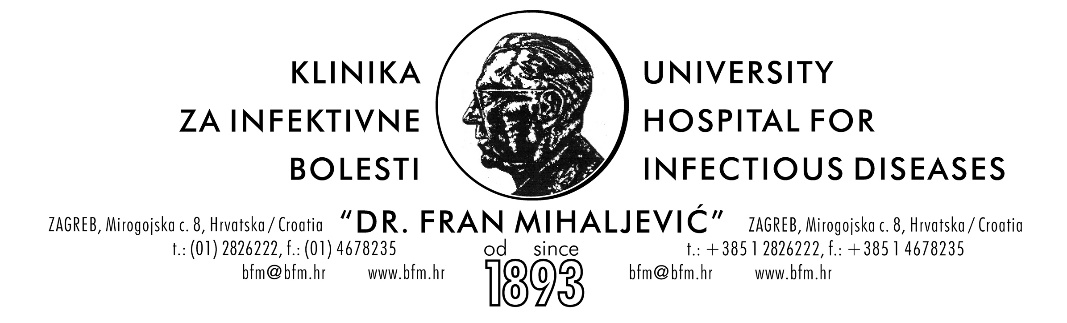 